Near miss ostetrici in ItaliaBox 1 - Scelta del percorso di inserimento dati (IS,PA,RU,EM)Scelta del percorso di inserimento dati1 [Percorso]Scegliere il percorso appropriato ricordando che i 4 percorsi sono mutualmente esclusivi Scegli solo una delle seguenti:	Isterectomia peripartum non correlata a rottura d'utero o placentazione anomala invasiva o emorragia grave del post partum 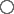 	Placentazione anomala invasiva 	Rottura d'utero 	Emorragia grave del post partum Box 1a - Condizioni percorso (IS,PA,RU,EM)Criteri di inclusione della paziente nell'indagine2 [CP1] *Scegliere la risposta appropriata per ciascun elemento:3 [CP2] *Scegliere la risposta appropriata per ciascun elemento:4 [CP3] *Scegliere la risposta appropriata per ciascun elemento:5 [CP4] *Scegliere la risposta appropriata per ciascun elemento:Box 2 - Caratteristiche della donna (IS,PA,RU,EM)Caratteristiche della donna6 [Dtnas]Data di nascita della donna (ggmmaa) *Inserire una data:	[       /        /          ]7 [Dtparto]Data del parto *Inserire una data: 	[       /        /          ]8 [h]Altezza della donna (cm) Scrivere la propria risposta qui:[ CAMPO NUMERICO ]9 [Kg]Peso della donna (Kg) Scrivere la propria risposta qui:[ CAMPO NUMERICO ]10 [Residenza]Provincia di residenza Scrivere la propria risposta qui:[ CAMPO TESTO ]11 [Naz]Nazionalità Scegli solo una delle seguenti: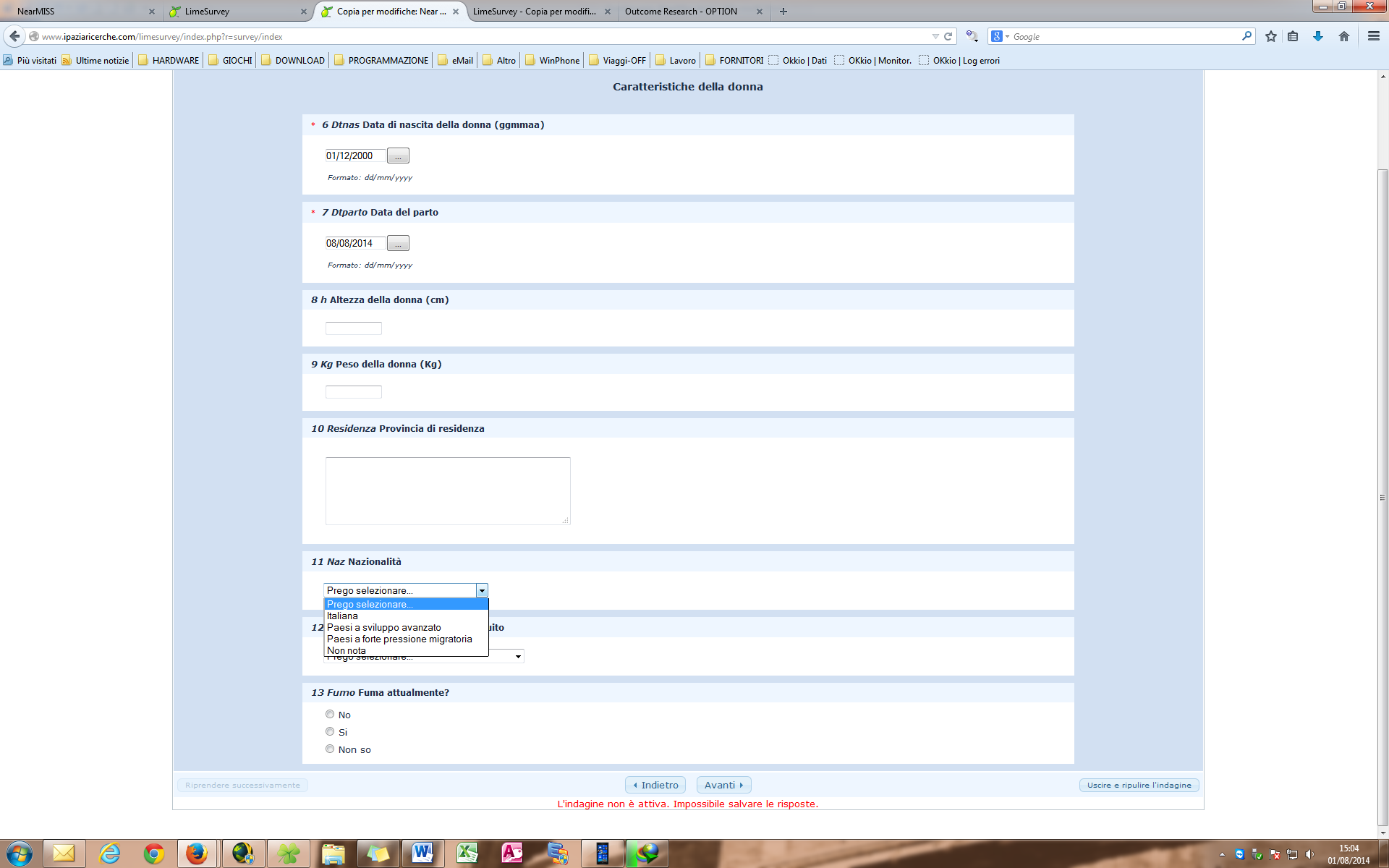 Italiana Paesi a sviluppo avanzato Paesi a forte pressione migratoria Non nota 12 [Istruzione]Titolo di studio conseguito Scegli solo una delle seguenti:nessun titolo, elementare o media inferiore media superiore laurea 13 [Fumo]Fuma attualmente? Scegli solo una delle seguenti:SiNo Non so 14 [Nsiga]Numero di sigarette al giorno Scrivere la propria risposta qui:	[ CAMPO NUMERICO ]Box 3 - Precedenti parti (IS,PA,RU,EM)Precedenti parti15 [Nparti]Numero precedenti parti dopo 22 sett+0 gg. Scrivere la propria risposta qui:[ CAMPO NUMERICO ]16 [TCpre]Precedenti tagli cesarei? Scegli solo una delle seguenti:Si No 17 [TCprenum]Numero di precedenti tagli cesarei Scrivere la propria risposta qui:[ CAMPO NUMERICO ]Box 3a - Dati precedenti tagli cesarei (IS,PA,RU,EM)Precedenti TC: informazioni sul PRIMO TC18 [TC1]Anno primo TC Scrivere la propria risposta qui:[ CAMPO NUMERICO ]19 [TC2]Epoca gestazionale (sett+gg) primo TC Scrivere la propria risposta qui:[ CAMPO NUMERICO ]20 [TC3]TC in travaglio? Scegli solo una delle seguenti:Si NoNon so 21 [TC4]Complicazioni primo TC Scegli solo una delle seguenti:Nessuna ChirurgicheInfettive Non so 22 [TC5]Specificare le complicazioni Scrivere la propria risposta qui:  [ CAMPO TESTO ] Box 3b - Dati precedenti tagli cesarei (IS,PA,RU,EM)Precedenti TC: informazioni sul SECONDO TC23 [TC6]Anno secondo TC Scrivere la propria risposta qui:[ CAMPO NUMERICO ]24 [TC7]Epoca gestazionale  (sett+gg) secondo TC Scrivere la propria risposta qui:[ CAMPO NUMERICO ]25 [TC8]TC in travaglio?  Scegli solo una delle seguenti:Si NoNon so 26 [TC9]Complicazioni secondo TC Scegli solo una delle seguenti:Nessuna ChirurgicheInfettive Non so27 [TC10]Specificare le complicazioni Scrivere la propria risposta qui:[ CAMPO TESTO ]Box 3c - Dati precedenti tagli cesarei (IS,PA,RU,EM)Precedenti TC: informazioni sul TERZO TC28 [TC11]Anno terzo TC Scrivere la propria risposta qui:[ CAMPO NUMERICO ]29 [TC12]Epoca gestazionale  (sett+gg) terzo TC Scrivere la propria risposta qui:[ CAMPO NUMERICO ]30 [TC13]TC in travaglio? Scegli solo una delle seguenti:Si NoNon so 31 [TC14]Complicazioni terzo TC Scegli solo una delle seguenti:Nessuna ChirurgicheInfettive Non so32 [TC15]Specificare complicanze Scrivere la propria risposta qui:[ CAMPO TESTO ]Box 3bis - precedenti interventi sull'utero (IS,PA,RU,EM)Precedenti interventi sull'utero33 [INTpre1]Precedenti interventi sull'utero? Scegli solo una delle seguenti:SiNo 34 [INTpre2]Quali dei seguenti interventi sull'utero sono stati effettuati? Scegliere tutte le corrispondenti:	Revisione/raschiamento 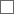 	Miomectomia per via laparotomica 	Miomectomia per via laparoscopica 	Resettoscopia 	Metroplastica 	Altro 35 [INTpre2altro]Specificare "Altro" intervento sull'utero: Scrivere la propria risposta qui:[ CAMPO TESTO ]Box 4 - Aborti (IS, PA, RU)Aborti36 [AB1]Numero di aborti spontanei  Scegli solo una delle seguenti:0 1 2 3 4 5 6 7 8 9 10 e più 37 [r1010q3]Numero di RCU  Scegli solo una delle seguenti:0 1 2 3 4 5 6 7 8 9 10 e più 38 [AB2]Numero di IVG  Scegli solo una delle seguenti:0 1 2 3 4 5 6 7 8 9 10 e più Box4a - Complicazioni precedenti aborti (IS, PA, RU)Complicazioni precedenti aborti39 [AB3]Complicazioni chirurgiche Scegli solo una delle seguenti:Si NoNon so 40 [AB4]Specificare le complicazioni chirurgiche degli aborti Scrivere la propria risposta qui:[ CAMPO TESTO ]41 [AB5]Complicazioni infettive Scegli solo una delle seguenti:Si NoNon so 42 [AB6]Specificare le complicazioni infettive degli aborti Scrivere la propria risposta qui:[ CAMPO TESTO ]43 [AB7]Altra chirurgia uterina Scegli solo una delle seguenti:Si NoNon so 44 [AB8]Specificare altra chirurgia uterina Scrivere la propria risposta qui:[ CAMPO TESTO ]Box 5 - Fattori di rischio precedenti gravidanze (EM)Fattori di rischio precedenti gravidanze 45 [FR1]Precedente emorragia del post partum > 1000 ml Scegli solo una delle seguenti:Si No46 [FR2]Precedente trasfusione di oltre 2 unità di sangue intero o emazie concentrate Scegli solo una delle seguenti:Si No47 [FR3]Specificare la motivazione della precedente trasfusione Scrivere la propria risposta qui:[ CAMPO TESTO ]Box 6 - Precedente emorragia del post partum (PA)Precedente emorragia del post partum (>1000 ml)48 [EMpre1]Precedente emorragia del post partum (>1000 ml) Scegli solo una delle seguenti:Si No49 [EMpre2]Specificare Scrivere la propria risposta qui:[ CAMPO TESTO ]Box 7 - Gravidanza attuale (IS, PA, RU, EM)Gravidanza attuale50 [GR1]Gravidanza multipla Scegli solo una delle seguenti:Si No51 [Oraparto]Ora del parto Scrivere la/le proprie risposta/e qui:Ore	[ CAMPO NUMERICO ]Minuti	[ CAMPO NUMERICO ]52 [sett]Epoca gestazionale del parto (sett+gg) Scrivere la propria risposta qui:[ CAMPO NUMERICO ]53 [peso]Peso alla nascita (gr) Scrivere la propria risposta qui:[ CAMPO NUMERICO ]54 [peso2]Peso alla nascita (gr)Scrivere la/le proprie risposta/e qui:Neonato 1		[ CAMPO NUMERICO ]Neonato 2 		[ CAMPO NUMERICO ]Neonato 3 		[ CAMPO NUMERICO ]Neonato 4 		[ CAMPO NUMERICO ]55 [GR2]Complicazioni gravi della gravidanza Scegli solo una delle seguenti:Si NoBox 7a - Complicazioni gravi della gravidanza (IS,PA,RU,EM)Complicazioni gravi della gravidanza attuale56 [GR3]Quali delle seguenti condizioni si sono verificate? Scegliere tutte le corrispondenti:	Interventi chirurgici in gravidanza 	Ricovero per iperemesi 	Ricovero per disidratazione 	Polidramnios 	Episodio trombotico 	Sindrome da iperstimolazione ovarica 	Infezione grave (es. pielonefrite) 	Ipertensione essenziale 	Ipertensione indotta dalla gravidanza 	Preeclampsia (ipertensione e proteinuria) 	Emorragia ante partum significativa (che ha comportato un ricovero) 	Diabete pre-gestazionale 	Diabete gestazionale 	Distacco di placenta 	Problemi cardiaci 	Altro 57 [GR14altro]Specificare le altre complicazioni gravi della gravidanza Scrivere la propria risposta qui:[ CAMPO TESTO ]Box 8 - Placenta previa (PA)Placenta previa58 [LP1]Placenta previa Scegli solo una delle seguenti:Si No59 [LP2]Placenta previa diagnosticata prima del parto Scegli solo una delle seguenti:Si No60 [LP3]Epoca gestazionale alla prima diagnosi di placenta previa (sett+gg) Scrivere la propria risposta qui:[ CAMPO NUMERICO ]Box 8a - Localizzazione della placenta alla visita più recente (PA)61 [LP4]Localizzazione della placenta alla visita più recente Scegliere la risposta appropriata per ciascun elemento:Box 9 - Invasione anomala della placenta (PA)Invasione anomala della placenta62 [IP1]Dignosticata prima del parto Scegli solo una delle seguenti:Si No63 [IP2]Epoca gestazionale alla prima diagnosi (sett+gg) Scrivere la propria risposta qui:[ CAMPO NUMERICO ]64 [IP3]Diagnosticata con: Scegliere la risposta appropriata per ciascun elemento:65 [IP4]Specificare il grado di invasione e la localizzazione al controllo più recente Scrivere la propria risposta qui:[ CAMPO TESTO ]Box 9a - Sintomi prima della diagnosi di invasione anomala della placenta (PA)Sintomi prima della diagnosi di invasione anomala della placenta66 [IP5] Scegliere la risposta appropriata per ciascun elemento:	Dolore addominale 	Contrazioni uterine alterate 	Ematuria 	Sanguinamento vaginale 	Anomalie del BCF 	Altri sintomi67 [IP6]Specificare il dolore addominale Scrivere la propria risposta qui:[ CAMPO TESTO ]68 [r1010q2]Specificare le contrazioni uterine alterate Scrivere la propria risposta qui:[ CAMPO TESTO ]69 [IP7]Specificare l'ematuria Scrivere la propria risposta qui:[ CAMPO TESTO ]70 [IP8]Specificare il sanguinamento vaginale Scrivere la propria risposta qui:[ CAMPO TESTO ]71 [IP9]Specificare le anomalie nella frequenza del BCF Scrivere la propria risposta qui:[ CAMPO TESTO ]72 [IP10]Specificare altri sintomi Scrivere la propria risposta qui:[ CAMPO TESTO ]Box 10 - Parto: modalità (IS,PA,RU)Modalità del parto73 [PR1]Modalità di parto *Scegli solo una delle seguenti:	Parto vaginale spontaneo 	Parto vaginale operativo 	Taglio cesareo d'emergenza/urgenza 	Taglio cesareo programmato 74 [PR1bis]Distocia della spalla Scegli solo una delle seguenti:Si No75 [PR1ter]Descrivere le manovre effettuate Scrivere la propria risposta qui:Box 10a - Parto: induzione (IS, PA, RU)Induzione del travaglio76 [IN1]Induzione del travaglio Scegli solo una delle seguenti:Si No77 [IN2]Metodo di induzione del travaglio Scegliere la risposta appropriata per ciascun elemento:ProstaglandineOssitocinaAmnioressiBalloon catheterAltri metodi78 [IN13]Specificare gli altri metodi di induzione del travaglio Scrivere la propria risposta qui:[ CAMPO TESTO ]Box 10b - Parto: induzione (IS, PA, RU)Induzione del travaglio79 [IN14]In caso di più di un metodo, specificare la sequenza dei metodi utilizzati Scrivere la/le proprie risposta/e qui:1° metodo		[ CAMPO TESTO ]2° metodo 		[ CAMPO TESTO ]3° metodo 		[ CAMPO TESTO ]4° metodo 		[ CAMPO TESTO ]5° metodo 		[ CAMPO TESTO ]Box 10c - Parto: induzione con prostaglandine/ossitocina (IS, PA, RU)Induzione del travaglio 80 [IN15]Specificare il tipo e il dosaggio delle prostaglandine Scrivere la/le proprie risposta/e qui:Tipologia 			[ CAMPO TESTO ]Dosaggio			[ CAMPO NUMERICO ]81 [IN16]Numero totale di applicazioni di prostaglandine Scrivere la propria risposta qui:[ CAMPO NUMERICO ]82 [IN17]Dose complessiva di prostaglandine somministrate (mg) Scrivere la propria risposta qui:[ CAMPO NUMERICO ]83 [r1010q6]Specificare tipo, dosaggio e via di somministrazione di ossitocina  Scrivere la/le proprie risposta/e qui:Tipologia 			[ CAMPO TESTO ]Dosaggio			[ CAMPO NUMERICO ]Via di somministrazione	[ CAMPO TESTO ]Box 10d - Parto: travaglio (IS, PA)Travaglio84 [PR6]Tempo in ore di travaglio attivo (3 cm - parto) Scrivere la/le proprie risposta/e qui:Ore	[ CAMPO NUMERICO ]Minuti	[ CAMPO NUMERICO ]85 [PR7]Durata in ore dell'infusione di ossitocina  Scrivere la/le proprie risposta/e qui:Ore	[ CAMPO NUMERICO ]Minuti	[ CAMPO NUMERICO ]86 [PR8]Massima dilatazione cervicale (cm) Scrivere la propria risposta qui:[ CAMPO NUMERICO ]87 [PR9]Segni clinici di iperstimolazione (ipertono tra le contrazioni o più di 5 contrazioni/10 minuti) Scegli solo una delle seguenti:Si No88 [PR10]Specificare i segni di iperstimolazione Scrivere la propria risposta qui:[ CAMPO TESTO ]Box 11 - Parto: modalità (EM)Modalità del parto89 [PRem1]Modalità di parto *Scegli solo una delle seguenti:	Parto vaginale	Taglio cesareo 90 [PRem2]Tipo di parto vaginale Scegli solo una delle seguenti:	Spontaneo 	Operativo 91 [PRem3]Modalità di taglio cesareo Scegli solo una delle seguenti:	Programmato 	Emergenza/urgenza 92 [PRem4]Modalità pianificata del parto Scegli solo una delle seguenti:	Parto vaginale	Taglio cesareo Box 11a - Parto: induzione (EM)Induzione del travaglio93 [r1010q5]Induzione al travaglio Scegli solo una delle seguenti:Si No94 [INem1]Metodo di induzione del travaglio Scegliere la risposta appropriata per ciascun elemento:ProstaglandineOssitocinaAmnioressiBalloon catheterAltri metodi95 [INem2]Specificare gli altri metodi di induzione del travaglio Scrivere la propria risposta qui:[ CAMPO TESTO ]96 [INem3]In caso di più di un metodo, specificare la sequenza dei metodi utilizzati Scrivere la/le proprie risposta/e qui:1° metodo		[ CAMPO TESTO ]2° metodo 		[ CAMPO TESTO ]3° metodo 		[ CAMPO TESTO ]4° metodo 		[ CAMPO TESTO ]5° metodo 		[ CAMPO TESTO ]Box11b - Parto: induzione con prostaglandine/ossitocina (EM)Induzione del travaglio 97 [PRemb1]Specificare il tipo e il dosaggio delle prostaglandine Scrivere la/le proprie risposta/e qui:Tipologia 			[ CAMPO TESTO ]Dosaggio			[ CAMPO NUMERICO ]98 [PRemb2]Numero totale di applicazioni di prostaglandine Scrivere la propria risposta qui:[ CAMPO NUMERICO ]99 [PRemb3]Dose complessiva di prostaglandine somministrate (mg) Scrivere la propria risposta qui:[ CAMPO NUMERICO ]100 [Premb4]Specificare tipo, dosaggio e via di somministrazione di ossitocina  Scrivere la/le proprie risposta/e qui:Tipologia 			[ CAMPO TESTO ]Dosaggio			[ CAMPO NUMERICO ]Via di somministrazione	[ CAMPO TESTO ]Box 11c - Parto: travaglio (EM)Travaglio101 [PRem5]Analgesia epidurale Scegli solo una delle seguenti:Si No102 [PRem6]Infusione ossitocina durante il travaglio Scegli solo una delle seguenti:Si No103 [PRem7]Data del travaglio Inserire una data:	[       /        /          ]104 [PRem8]Ora inizio del travaglio (hh:mm) Scrivere la/le proprie risposta/e qui:Ore	[ CAMPO NUMERICO ]Minuti	[ CAMPO NUMERICO ]105 [PRem10]Ora inizio delle spinte attive (hh:mm)  Scrivere la/le proprie risposta/e qui:Ore	[ CAMPO NUMERICO ]Minuti	[ CAMPO NUMERICO ]106 [PRem9]Durata del travaglio attivo (hh:mm)  Scrivere la/le proprie risposta/e qui:Ore	[ CAMPO NUMERICO ]Minuti	[ CAMPO NUMERICO ]107 [PRem11]Ora del secondamento (hh:mm) Scrivere la/le proprie risposta/e qui:Ore	[ CAMPO NUMERICO ]Minuti	[ CAMPO NUMERICO ]108 [PRem12]Specificare l'indicazione ventosa/forcipe Scrivere la propria risposta qui:[ CAMPO TESTO ]Box 11d - Parto vaginale: profilassi dell'emorragia del post partum (EM)Parto vaginale: profilassi dell'emorragia del post partum109 [PV1]Profilassi dell'emorragia del post partum Scegliere la risposta appropriata per ciascun elemento:	Massaggio uterino	Trattamento attivo della terza fase	Ossitocina	Metilergometrina	Altro110 [PV2]Specificare Scrivere la propria risposta qui: [ CAMPO TESTO ]Box 12 - Modalità del trattamento (PA)Modalità del trattamento della placenta accreta111 [MTpa1]Trattamenti effettuati Scegliere la risposta appropriata per ciascun elemento:	Conservativo (lasciando la placenta in utero)	Metotrexate		Ossitocina	Prostaglandine	Suture uterine emostatiche (Es. B-Lynch)	Tamponamento	Radiologia interventista	Altro112 [MTpa2]Specificare il tamponamento Scrivere la propria risposta qui:[ CAMPO TESTO ]113 [r1010q4]Specificare la radiologia interventista Scrivere la propria risposta qui:[ CAMPO TESTO ]114 [MTpa3]Specificare le altre modalità di trattamento Scrivere la propria risposta qui:[ CAMPO TESTO ]Box12a - Specifica prostaglandine (PA) Trattamento con prostaglandine115 [XXX1]Specificare il tipo e il dosaggio delle prostaglandine Scrivere la/le proprie risposta/e qui:Tipologia 			[ CAMPO TESTO ]Dosaggio			[ CAMPO NUMERICO ]116 [XXX2]Numero totale di applicazioni di prostaglandine Scrivere la propria risposta qui:[ CAMPO NUMERICO ]117 [XXX3]Dose complessiva di prostaglandine somministrate (mg) Scrivere la propria risposta qui:[ CAMPO NUMERICO ]Box 13 - Rottura d'utero (RU)Rottura d'utero118 [RU1]Monitoraggio della pressione intrauterina Scegli solo una delle seguenti:Si No119 [RU2]Infusione di ossitocina al momento della rottura Scegli solo una delle seguenti:Si No120 [RU3]Analgesia epidurale Scegli solo una delle seguenti:Si No121 [RU4]Sorveglianza fetale STAN/CTG al momento del sospetto/diagnosi di rottura d'utero Scegli solo una delle seguenti:Si No122 [RU5]Prelievi di sangue fetale (numero) Scrivere la propria risposta qui:[ CAMPO NUMERICO ]Box 13a - Rottura d'utero (RU)Rottura d'utero123 [RU6]Durata del travaglio attivo (3 cm-parto) in ore Scrivere la propria risposta qui:[ CAMPO NUMERICO ]124 [RU7]Dilatazione <1 cm per 2 ore in qualunque momento durante il travaglio attivo (3 cm - parto) Scegli solo una delle seguenti:Si No125 [RU8]Dilatazione completa per oltre 2 ore Scegli solo una delle seguenti:Si No126 [RU9]Durata in ore dell'infusione di ossitocina  Scrivere la/le proprie risposta/e qui:Ore	[ CAMPO NUMERICO ]Minuti	[ CAMPO NUMERICO ]127 [RU10]Massima dilatazione cervicale (cm) Scrivere la propria risposta qui:[ CAMPO NUMERICO ]128 [RU11]Segni clinici di iperstimolazione (ipertono tra le contrazioni o più di 5 contrazioni/10 minuti) Scegli solo una delle seguenti:Si No129 [RU12]Specificare i segni dell'iperstimolazione Scrivere la propria risposta qui:[ CAMPO TESTO ]Box 13b - Sintomi comparsi prima della diagnosi di rottura d'utero (RU)Sintomi comparsi prima della diagnosi di rottura d'utero130 [RU13] Scegliere la risposta appropriata per ciascun elemento:	Rottura uterina asintomatica/reperto incidentale	Dolore addominale		Contrazioni uterine alterate	Ematuria	Sanguinamento vaginale	Anomalie del BCF	Altri sintomi131 [RU14]Specificare il dolore addominale Scrivere la propria risposta qui:[ CAMPO TESTO ]132 [RU15]Specificare le contrazioni uterine alterate Scrivere la propria risposta qui:[ CAMPO TESTO ]133 [RU16]Specificare l'ematuria Scrivere la propria risposta qui:[ CAMPO TESTO ]134 [RU17]Specificare il sanguinamento vaginale Scrivere la propria risposta qui:[ CAMPO TESTO ]135 [RU18]Specificare le anomalie del BCF Scrivere la propria risposta qui:[ CAMPO TESTO ]136 [r1010q0]Specificare altri sintomi Scrivere la propria risposta qui:[ CAMPO TESTO ]Box 13c - Rottura d'utero (RU)Descrizione della rottura uterina137 [RU19] Scegliere la risposta appropriata per ciascun elemento:	Rottura diagnosticata/sospettata prima della laparotomia	Rottura di precedente cicatrice		Altra localizzazione della rottura138 [RU20]Specificare altra localizzazione della rottura Scrivere la propria risposta qui:[ CAMPO TESTO ]139 [RU21] Scegliere la risposta appropriata per ciascun elemento:	Parti fetali fuori dall'utero	Parti di placenta fuori dall'utero		Lesioni d'organo al momento della rottura o della riparazione140 [r1010q1]Specificare la lesione d'organo al momento della rottura o della riparazione Scrivere la propria risposta qui:[ CAMPO TESTO ]Box 14 - Emorragia (EM)Emorragia - valutazione iniziale141 [ER1]Perdita ematica stimata in ml Scrivere la propria risposta qui:[ CAMPO NUMERICO ]142 [ER1bis]Primo valore Hb (g/dL) (dal laboratorio o dall'EGA) Scrivere la/le proprie risposta/e qui:Valore Hb 			[ CAMPO NUMERICO ]Dato non disponibile 			se dato non disponibile cancella e disabilita [valore hb]143 [ERtris]Primo valore lattati (mg/dL) (dal laboratorio o dall'EGA) Scrivere la/le proprie risposta/e qui:Valore lattati			[ CAMPO NUMERICO ]Dato non disponibile 			se dato non disponibile cancella e disabilita [valore hb]144 [ER1quater]Primo valore PA sistolica Scrivere la/le proprie risposta/e qui:Valore PA sistolica		[ CAMPO NUMERICO ]Dato non disponibile 			se dato non disponibile cancella e disabilita [valore hb]145 [ER2]Il sanguinamento proseguiva all'inizio della trasfusione? Scegli solo una delle seguenti:Si No146 [ER3]Valore minimo di emoglobina tra quelli rilevati (g/dL)Scrivere la propria risposta qui:[ CAMPO NUMERICO ]Box 14a - Sanguinamento durante il TC (EM)Causa del sanguinamento durante il taglio cesareo147 [ER4]Cause del sanguinamento durante il taglio cesareo Scegliere la risposta appropriata per ciascun elemento:	Atonia		Fibromi		Lacerazioni	Placenta previa		Placenta accreta	Altro148 [ER5]Specificare le altre cause di sanguinamento Scrivere la propria risposta qui:[ CAMPO TESTO ]Box 14b - Sanguinamento durante il TC (EM)Sanguinamento durante il taglio cesareo149 [ER6]Sanguinamento dopo l'intervento chirurgico in ml Scrivere la propria risposta qui:[ CAMPO NUMERICO ]150 [ER7]Nuovo intervento chirurgico Scegli solo una delle seguenti:Si No151 [ER8b]Tipologia di nuovo intervento chirurgico Scrivere la propria risposta qui:[ CAMPO TESTO ]152 [ER8]Data del nuovo intervento chirurgico Inserire una data:	[       /        /          ]153 [ER9]Ora del nuovo intervento chirurgico Scrivere la/le proprie risposta/e qui:Ore	[ CAMPO NUMERICO ]Minuti	[ CAMPO NUMERICO ]154 [ER9bis]Specificare quanto rilevato al nuovo intervento chirurgico Scrivere la propria risposta qui:[ CAMPO TESTO ]Box 14c - Causa primaria dell'emorragia (EM)Causa primaria dell'emorragia155 [ER10]Causa primaria dell'emorragia Scegli solo una delle seguenti:Atonia (escluse le cause elencate a seguire) Fibromi Ematoma paravaginale Ritenzione di tessuto placentare Lacerazione Altro 156 [ER11]Specificare la causa principale Scrivere la propria risposta qui:[ CAMPO TESTO ]157 [ER12]Specificare la tipologia di lacerazione Scegliere la risposta appropriata per ciascun elemento:	Cervicale		Vaginale		Perineale	Altro	158 [ER13]Specificare altra tipologia di lacerazione Scrivere la propria risposta qui:[ CAMPO TESTO ]Box 15 - Isterectomia peripartum (IS, PA)Isterectomia peripartum 159 [IS0]La paziente è stata sottoposta ad isterectomia del post partum? Scegli solo una delle seguenti:Si No160 [IS1]Data dell'isterectomia Inserire una data:	[       /        /          ]161 [IS2]Ora dell'isterectomia Scrivere la/le proprie risposta/e qui:Ore	[ CAMPO NUMERICO ]Minuti	[ CAMPO NUMERICO ]162 [IS3]Specificare le indicazioni all'isterectomia Scegliere tutte le corrispondenti:	Emorragia 	Patologia benigna dell'utero (Es: fibromatosi) 	Patologia neoplastica 	Sepsi 	Altro163 [IS4]Tipo di isterectomia Scegli solo una delle seguenti:	Totale 	Subtotale Box 15b - Isterectomia peripartum (IS,PA)Isterectomia peripartum164 [IS5]Lacerazione uterina prima dell'isterectomia Scegli solo una delle seguenti:Si No165 [IS8]Specificare la lacerazione uterina prima dell'isterectomia Scrivere la propria risposta qui:[ CAMPO TESTO ]166 [IS6]Sepsi peripartum prima dell'isterectomia Scegli solo una delle seguenti:Si No167 [IS9]Specificare la sepsi peripartum prima dell'isterectomia Scrivere la propria risposta qui:[ CAMPO TESTO ]168 [IS7]Lesioni d'organo durante l'isterectomia Scegli solo una delle seguenti:Si No169 [IS10]Specificare le lesioni d'organo durante l'isterectomia Scrivere la propria risposta qui:[ CAMPO TESTO ]170 [IS11]Altre procedure chirurgiche oltre all'isterectomia Scegli solo una delle seguenti:Si No171 [IS12]Specificare le altre procedure chirurgiche Scrivere la propria risposta qui:[ CAMPO TESTO ]Box 16 - Trattamento dell'emorragia del post partum prima dell'isterectomia (IS)Trattamento dell'emorragia del post partum prima dell'isterectomia172 [EM1]E' stato eseguito un trattamento dell'emorragia del post partum prima dell'isterectomia? Scegli solo una delle seguenti:Si NoBox 16a - Trattamento dell'emorragia del post partum prima dell'isterectomia (IS)Trattamento dell'emorragia del post partum prima dell'isterectomia173 [EM2]Ossitocici Scegli solo una delle seguenti:Si No174 [EM2a]Specificare tipo, dosaggio e via di somministrazione degli ossitocici  Scrivere la/le proprie risposta/e qui:Tipologia 			[ CAMPO TESTO ]Dosaggio			[ CAMPO NUMERICO ]Via di somministrazione	[ CAMPO TESTO ]175 [EM3]Prostaglandine Scegli solo una delle seguenti:Si No176 [EM8]Specificare tipo, dosaggio e via di somministrazione delle prostaglandine  Scrivere la/le proprie risposta/e qui:Tipologia 			[ CAMPO TESTO ]Dosaggio			[ CAMPO NUMERICO ]Via di somministrazione	[ CAMPO TESTO ]177 [EM4]Suture uterine emostatiche (Es: B-Lynch) Scegli solo una delle seguenti:Si No178 [EM9]Specificare il tipo di sutura uterina emostatica effettuata Scrivere la propria risposta qui:[ CAMPO TESTO ]Box 16b - Trattamento dell'emorragia del post partum prima dell'isterectomia (IS)Trattamento dell'emorragia del post partum prima dell'isterectomia179 [EM5]Suture locali Scegli solo una delle seguenti:Si No180 [EM10]Specificare indicazioni, modalità ed eventuali problemi delle suture locali effettuate Scrivere la/le proprie risposta/e qui:Indicazione		[ CAMPO TESTO ]Modalità			[ CAMPO TESTO]Problemi			[ CAMPO TESTO ]181 [EM6]Tamponamento (compreso balloon intrauterino, es: Bakri balloon) Scegli solo una delle seguenti:Si No182 [EM11]Specificare indicazione, modalità ed eventuali problemi del tamponamento effettuato Scrivere la/le proprie risposta/e qui:Indicazione		[ CAMPO TESTO ]Modalità			[ CAMPO TESTO ]Problemi			[ CAMPO TESTO ]183 [EM7]Altri trattamenti Scegli solo una delle seguenti:Si No184 [EM12]Specificare indicazioni, modalità ed eventuali problemi degli altri trattamenti effettuati Scrivere la/le proprie risposta/e qui:Indicazione		[ CAMPO TESTO ]Modalità			[ CAMPO TESTO ]Problemi			[ CAMPO TESTO ]Box 17 - Prodotti del sangue ricevuti (IS,PA,RU)Prodotti del sangue ricevuti185 [EM13]Stima della perdita ematica complessiva (ml) Scrivere la propria risposta qui:[ CAMPO NUMERICO ]186 [EM14]Sangue intero o emazie concentrate (unità) Scrivere la propria risposta qui:[ CAMPO NUMERICO ]187 [EM15]Plasma (unità) Scrivere la propria risposta qui:[ CAMPO NUMERICO ]188 [EM16]Piastrine (unità) Scrivere la propria risposta qui:[ CAMPO NUMERICO ]189 [EM17]Altri prodotti ematici ricevuti: Scegliere tutte le corrispondenti:	Fibrinogeno 	Fattore VII 	Acido tranexamico 	Altri farmaci emostatici 190 [EM18]Specificare gli altri farmaci emostatici Scrivere la/le proprie risposta/e qui:Farmaco 1 		[ CAMPO TESTO ]Farmaco 2  		[ CAMPO TESTO ]Farmaco 3 		[ CAMPO TESTO ] Farmaco 4 		[ CAMPO TESTO ] Farmaco 5 		[ CAMPO TESTO ] Box17b - Trattamento chirurgico della rottura d'utero (RU)Trattamento chirurgico della rottura d'utero191 [RU17b1]Dopo la rottura d'utero è stato effettuato un intervento chirurgico riparativo? Scegli solo una delle seguenti:Si No192 [RU17b2]Interventi chirurgici riparativi effettuati: Scegliere tutte le corrispondenti:	Laparotomia 	Isterectomia totale 	Isterectomia subtotale 	Altro 193 [RU17b3]Specificare altro intervento chirurgico Scrivere la propria risposta qui:[ CAMPO TESTO ]Box 18 - Trasfusioni (EM)Trasfusioni194 [TR1]Durata  in ore tra parto e trasfusioni Scrivere la/le proprie risposta/e qui:Ore	[ CAMPO NUMERICO ]Minuti	[ CAMPO NUMERICO ]195 [TR2]Unità di sangue intero o emazie concentrate Scrivere la propria risposta qui:[ CAMPO NUMERICO ]196 [TR3]Unità di plasma Scrivere la propria risposta qui:[ CAMPO NUMERICO ]197 [TR4]Unità di piastrine Scrivere la propria risposta qui:[ CAMPO NUMERICO ]198 [TR5]Somministrazione di fluidi di replacement EV Scegli solo una delle seguenti:Si No199 [TR6]Specificare somministrazione di colloidi Scrivere la propria risposta qui:[ CAMPO TESTO ]200 [TR7]Specificare somministrazione di cristalloidi Scrivere la propria risposta qui:[ CAMPO TESTO ]Box 19 - Farmaci emostatici somministrati (EM)Farmaci emostatici somministrati201 [FE1]Farmaci emostatici somministrati Scegliere la risposta appropriata per ciascun elemento:	Fibrinogeno 	Fattore VII 	Acido tranexamico 	Altri farmaci emostatici 202 [FE2]Specifica altri farmaci emostatici somministrati Scrivere la propria risposta qui:[ CAMPO TESTO ]Box 20 - Management in sala parto (EM)Management in sala parto203 [MP1]Management in sala parto: Scegliere la risposta appropriata per ciascun elemento:	Massaggio uterino	Compressione bimanuale	Compressione dell'aortaBox 21 - Modalità del trattamento (EM)Modalità del trattamento204 [MTem1]Prostaglandine Scegli solo una delle seguenti:Si No205 [MTem11]Specificare la tipologia di prostaglandine e la dose  Scrivere la propria risposta qui:Tipologia 			[ CAMPO TESTO ]Dosaggio			[ CAMPO NUMERICO ]206 [MTem12]Per le prostaglandine, specificare: Scrivere la/le proprie risposta/e qui:Numero totale di applicazioni	[ CAMPO TESTO ]Dose totale			[ CAMPO NUMERICO ]207 [MTem2]Ossitocici Scegli solo una delle seguenti:Si No208 [MTem2a]Specificare la tipologia di ossitocici e la dose  Scrivere la propria risposta qui:Tipologia 			[ CAMPO TESTO ]Dosaggio			[ CAMPO NUMERICO ]209 [MTem2b]Per ossitocici, specificare: Scrivere la/le proprie risposta/e qui:Numero totale di applicazioni	[ CAMPO TESTO ]Dose totale			[ CAMPO NUMERICO ]Box 21a - Modalità di trattamento (EM)Modalità di trattamento dell'emorragia210 [MTem3]Balloon intrauterino (es: Bakri Balloon) Scegli solo una delle seguenti:Si No211 [MTem31]Data - Balloon intrauterino Inserire una data:	[       /        /          ]212 [MTem32]Ora - Balloon intrauterino Scrivere la/le proprie risposta/e qui:Ore	[ CAMPO NUMERICO ]Minuti	[ CAMPO NUMERICO ]213 [MTem4]Tamponamento Scegli solo una delle seguenti:Si No214 [MTem41]Data - Tamponamento Inserire una data:	[       /        /          ]215 [MTem42]Ora - Tamponamento Scrivere la/le proprie risposta/e qui:Ore	[ CAMPO NUMERICO ]Minuti	[ CAMPO NUMERICO ]Box 21b - Modalità del trattamento (EM)Modalità del trattamento216 [MTem5]Suture uterine emostatiche (Es: B-Lynch) Si No217 [MTem51]Data - Suture uterine emostatiche Inserire una data:	[       /        /          ]218 [MTem52]Ora - Suture uterine emostatiche Scrivere la/le proprie risposta/e qui:Ore	[ CAMPO NUMERICO ]Minuti	[ CAMPO NUMERICO ]219 [MTem6]Altro trattamento Scegli solo una delle seguenti:Si No220 [MTem61]Altro trattamento: tipologia Scrivere la propria risposta qui:[ CAMPO TESTO ]221 [MTem62]Data - Altri trattamenti Inserire una data:	[       /        /          ]222 [MTem63]Ora - Altri trattamenti Scrivere la/le proprie risposta/e qui:Ore	[ CAMPO NUMERICO ]Minuti	[ CAMPO NUMERICO ]Box 22 - Rimozione della placenta (EM)Rimozione della placenta223 [RP1]Rimozione manuale della placenta Scegli solo una delle seguenti:Si No224 [RP2]Specificare la data della rimozione manuale della placenta Inserire una data:	[       /        /          ]225 [RP3]Specificare l'orario della rimozione manuale della placenta Scrivere la/le proprie risposta/e qui:Ore	[ CAMPO NUMERICO ]Minuti	[ CAMPO NUMERICO ]Box 22a - Rimozione della placenta (EM)Rimozione della placenta226 [RP4]Esplorazione manuale intrauterina Scegli solo una delle seguenti:Si No227 [RP5]Esame ecografico prima dell'esplorazione Scegli solo una delle seguenti:Si No228 [RP6]Specificare la data della esplorazione manuale intrauterina Inserire una data:	[       /        /          ]229 [RP7]Specificare l'orario della esplorazione manuale intrauterina Scrivere la/le proprie risposta/e qui:Ore	[ CAMPO NUMERICO ]Minuti	[ CAMPO NUMERICO ]Box 22b - Rimozione della placenta (EM)Rimozione della placenta230 [RP8]Laparotomia Scegli solo una delle seguenti:Si No231 [RP9]Specificare la data della laparotomia Inserire una data:	[       /        /          ]232 [RP10]Specificare l'orario della laparotomia Scrivere la/le proprie risposta/e qui:Ore	[ CAMPO NUMERICO ]Minuti	[ CAMPO NUMERICO ]Box22c -Rimozione della placenta (EM)Rimozione della placenta233 [RP11]Isterectomia Scegli solo una delle seguenti:Si No234 [RP12]Specificare la data della isterectomia Inserire una data:	[       /        /          ]235 [RP13]Specificare l'orario della isterectomia Scrivere la/le proprie risposta/e qui:Ore	[ CAMPO NUMERICO ]Minuti	[ CAMPO NUMERICO ]236 [RP14]Specificare il tipo di isterectomia Scrivere la propria risposta qui:[ CAMPO TESTO ]Box22d - Rimozione della placenta (EM)Rimozione della placenta237 [RP15]Altre procedure chirurgiche oltre all'isterectomia Scegli solo una delle seguenti:Si No238 [RP16]Specificare le altre procedure chirurgiche oltre all'isterectomia Scrivere la propria risposta qui:[ CAMPO TESTO ]Box 23 - Morbosità materna (IS,PA,RU,EM) Morbosità materna239 [MM1]Ricovero in terapia intensiva Scegli solo una delle seguenti:Si No240 [MM2]Specificare la data di ammissione in terapia intensiva Inserire una data:	[       /        /          ] 241 [MM3]Specificare la data di dimissione dalla terapia intensiva Inserire una data:	[       /        /          ]Box 23a - Morbosità materna (IS,PA,RU,EM) Morbosità materna grave242 [MM4]Grave morbosità materna Scegli solo una delle seguenti:Si No243 [MM5]Specificare la morbosità materna grave (segnare le risposte appropriate) Scegliere tutte le corrispondenti:	Stato vegetativo persistente 	Arresto cardiaco 	Incidente cerebrovascolare 	Sindrome da distress respiratorio dell'adulto 	CID 	Edema polmonare 	Sindrome di Mendelson 	Insufficienza renale 	Evento trombotico 	Setticemia 	Ventilazione assistita 	Altra grave morbosità 244 [MM6]Specificare altra grave morbosità materna Scrivere la propria risposta qui:[ CAMPO TESTO ]Box 23b - Morbosità materna (IS,PA,RU,EM)Morbosità materna 245 [MM7]Morte materna Scegli solo una delle seguenti:Si No246 [MM8]Specificare la causa della morte materna Scrivere la propria risposta qui:[ CAMPO TESTO ]Box 23c - Richiesta esame istologico (PA)Morbosità materna 247 [MM9]Richiesta esame istologico Scegli solo una delle seguenti:Si No248 [MM9spec]Trascrivere il referto se disponibile Scrivere la propria risposta qui:Box 24 - Altre informazioni (IS,PA,RU,EM)Altre informazioni249 [info]Altre informazioni importanti Scrivere la propria risposta qui:[ CAMPO TESTO ]Box 25 - Nome della persona che ha inserito i dati (IS,PA,RU,EM)250 [AvvisoIS] ERRORE:il caso non soddisfa i criteri di inclusione stabiliti per "Isterectomia peripartum":paziente sottoposta a isterectomia peripartum entro 7 giorni dal parto e che non ha avuto rottura d'utero o placentazione anomala invasiva o emorragia grave del post partum.251 [AvvisoPA] ERRORE:il caso non soddisfa i criteri di inclusione stabiliti per "Placentazione anomala invasiva":paziente che, a seguito di parto vaginale, ha subito una rimozione manuale della placenta difficile/incompleta ed è stata sottoposta a trasfusione di sangue entro 48 ore oppure paziente sottoposta a taglio cesareo con rimozione della placenta valutata clinicamente come accreta o percreta.252 [AvvisoRU] ERRORE:il caso non soddisfa i criteri di inclusione stabiliti per "Rottura d'utero":paziente con emorragia da rottura d'utero completa (incluso miometro, peritoneo e membrane fetali) oppure incompleta (incluso miometro e pritoneo ma con membrane fetali integre oppure incluso miometro ma con peritoneo e membrane fetali integre).253 [AvvisoEM] ERRORE:il caso non soddisfa i criteri di inclusione stabiliti per "Emorragia grave del post partum": paziente con emorragia insorta entro 7 giorni dal parto che ha ricevuto 4 o più unità di sangue intero o emazie concentrate e che non ha avuto rottura d'utero o placentazione anomala invasiva.254 [nome]Nome della persona che ha inserito i dati Scrivere la propria risposta qui:[ CAMPO TESTO ]SiNoLa donna è stata sottoposta a isterectomia entro 7 giorni dal parto?La donna ha avuto una rottura d'utero?La donna ha avuto una placentazione anomale invasiva?La donna ha avuto una emorragia grave del post partum (e sono state somministrate 4 o più unità di sangue o emazie concentrate)?SiNoLa paziente ha partorito spontaneamente con rimozione manuale della placenta difficile/incompleta e trasfusione di sangue entro 48 ore?La paziente ha avuto un TC con difficile rimozione della placenta che viene valutata clinicamente come accreta o percreta?SiNoRottura uterina completa (incluso miometrio, peritoneo e membrane fetali)Rottura uterina incompleta (incluso miometrio e peritoneo ma con membrane fetali integre)Rottura uterina incompleta (incluso miometrio ma con peritoneo e membrane fetali integre)SiNoLa paziente ha ricevuto 4 o più unità di sangue intero o emazie concentrate entro 7 giorni dal parto?La paziente ha avuto una rottura d'utero o una placentazione anomala invasiva?SiNoPrevia totaleMarginale (<= 2 cm)Impianto basso (> 2 cm dall'os interno)La placenta copre principalmente la parete anterioreLa placenta copre principalmente la parete posterioreLa placenta copre principalmente una precedente cicatrice di TCSiNoEcografiaRM